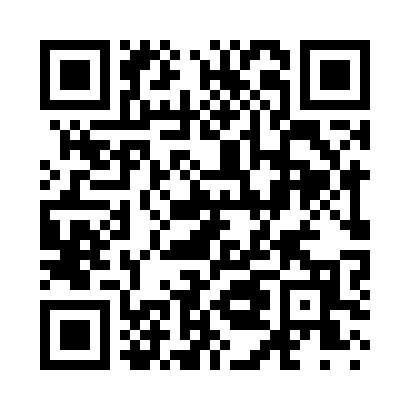 Prayer times for Carle Springs, Illinois, USAMon 1 Jul 2024 - Wed 31 Jul 2024High Latitude Method: Angle Based RulePrayer Calculation Method: Islamic Society of North AmericaAsar Calculation Method: ShafiPrayer times provided by https://www.salahtimes.comDateDayFajrSunriseDhuhrAsrMaghribIsha1Mon3:535:301:004:598:2910:072Tue3:535:311:004:598:2910:063Wed3:545:311:004:598:2910:064Thu3:555:321:004:598:2910:065Fri3:565:331:014:598:2910:056Sat3:575:331:014:598:2810:057Sun3:575:341:014:598:2810:048Mon3:585:341:014:598:2810:039Tue3:595:351:015:008:2710:0310Wed4:005:361:015:008:2710:0211Thu4:015:361:025:008:2610:0112Fri4:025:371:025:008:2610:0013Sat4:035:381:025:008:2510:0014Sun4:045:391:024:598:259:5915Mon4:055:391:024:598:249:5816Tue4:075:401:024:598:239:5717Wed4:085:411:024:598:239:5618Thu4:095:421:024:598:229:5519Fri4:105:431:024:598:219:5420Sat4:115:441:024:598:219:5321Sun4:125:441:024:598:209:5222Mon4:145:451:024:598:199:5023Tue4:155:461:024:588:189:4924Wed4:165:471:024:588:179:4825Thu4:175:481:024:588:179:4726Fri4:195:491:024:588:169:4527Sat4:205:501:024:588:159:4428Sun4:215:511:024:578:149:4329Mon4:235:511:024:578:139:4130Tue4:245:521:024:578:129:4031Wed4:255:531:024:568:119:39